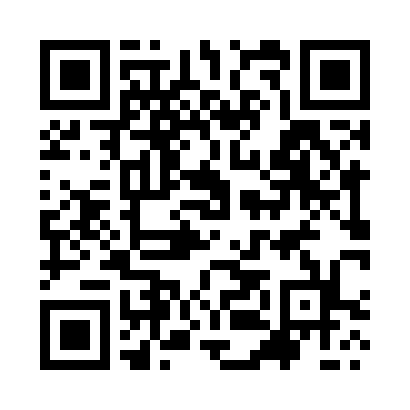 Prayer times for Ahdhian, PakistanWed 1 May 2024 - Fri 31 May 2024High Latitude Method: Angle Based RulePrayer Calculation Method: University of Islamic SciencesAsar Calculation Method: ShafiPrayer times provided by https://www.salahtimes.comDateDayFajrSunriseDhuhrAsrMaghribIsha1Wed3:495:1912:033:436:478:182Thu3:475:1812:033:436:488:193Fri3:465:1712:033:436:498:204Sat3:455:1612:033:436:498:215Sun3:445:1512:023:436:508:226Mon3:435:1412:023:446:518:237Tue3:415:1312:023:446:528:248Wed3:405:1312:023:446:528:259Thu3:395:1212:023:446:538:2610Fri3:385:1112:023:446:548:2711Sat3:375:1012:023:446:558:2812Sun3:365:0912:023:446:558:2913Mon3:355:0912:023:446:568:3014Tue3:345:0812:023:446:578:3115Wed3:335:0712:023:446:578:3216Thu3:325:0712:023:446:588:3317Fri3:315:0612:023:446:598:3418Sat3:305:0512:023:446:598:3519Sun3:295:0512:023:447:008:3620Mon3:285:0412:023:447:018:3721Tue3:275:0412:023:447:028:3822Wed3:275:0312:033:447:028:3923Thu3:265:0312:033:447:038:4024Fri3:255:0212:033:457:048:4125Sat3:245:0212:033:457:048:4226Sun3:245:0112:033:457:058:4327Mon3:235:0112:033:457:058:4328Tue3:225:0012:033:457:068:4429Wed3:225:0012:033:457:078:4530Thu3:215:0012:033:457:078:4631Fri3:214:5912:043:457:088:47